Муниципальное бюджетное дошкольное образовательное учреждение «Детский сад «Золотой ключик»г.Певек»Квест«Путешествие в Волшебную страну»(в честь дня защиты детей)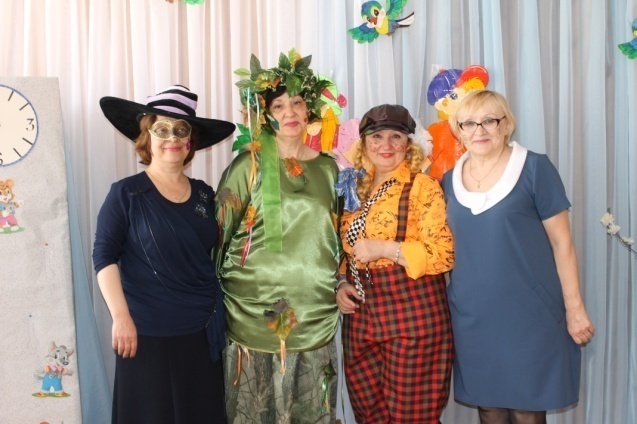 Организаторы: Музыкальный руководитель (первая категория) - Симусова О.В.Преподаватель дополнительного образования по ИЗО (высшая категория) – Новик И.Н.Руководитель физического воспитания (высшая категория) – Донец И.В.Воспитатель (высшая категория) – Бакуменко Н.С. июнь, 2017г.Цель.   Посредством поисково-игровой деятельности создать условия для развития у детей познавательного интереса к окружающему миру. Способствовать созданию положительно-эмоционального настроя.Задачи: Физическое развитие: сохранение и укрепление физического и психического здоровья детей, приобретение двигательного опыта, развитие эмоционально – волевой  сферы.Художественно-эстетическое  развитие:  развитие предпосылок ценностно-смыслового восприятия и понимания музыкальных произведенийразвитие  музыкальной памятиСоциально-коммуникативное развитие:развивать навыки общения и взаимодействия с педагогом и сверстникамиПознавательное развитиеразвитие интересов и любознательности, формирование первичных представлений об объектах окружающего мира.Участники: фея Радости, Карлсон, клоун Ириска, лесная Фея, До-ми-солька, фея Кисточка.ПланПУТЕШЕСТВИЕ ПО СТРАНЕ « СПОРТЛАНДИИ» с клоуном Ириской. ПУТЕШЕСТВИЕ В «СТРАНУ ХОРОШЕГО НАСТРОЕНИЯ» с  феейКисточкой.ПУТЕШЕСТВИЕ В «ЭКОЛОГИЧЕСКУЮ ЛАБОРАТОРИЮ»   с Лесной Феей.ПУТЕШЕСТВИЕ ПО СТРАНЕ «МУЛЬТИ-ПУЛЬТИ»  с До-Ми-Солькой.Ход1этап (первая половина дня)	Звучат весёлые детские песни. Дети собираются в музыкальном зале.  В руках у них приглашения от Феи Радости.Ведущая:   С первым летним, ясным днём Праздник снова к нам пришёл!Отмечаем мы сегодня День Защиты всех детей,И на праздник наш весёлый С нетерпеньем ждём гостей! Под музыку (Вальс И. Штрауса) появляется Фея Радости.Фея Радости: Здравствуйте, мои друзья! Милые девчонки, озорные мальчишки. Я – Фея Радости. В стране, где я живу, у всех жителей всегда хорошее, приподнятое настроение. Они никогда не ссорятся и всегда улыбаются. Это хорошее настроение, улыбки, смех я принесла на праздник. Праздник лета!Дети читают стихи про летоДавайте друг другу улыбнёмся и закружимся в веселом танце.Исполняется Танец «Это лето»Исполняется песня ДТО «Колокольчик»  «Страна чудес»Фея Радости: Я хочу показать вам мои волшебные Часы Радости. Вот они! (снимает с часов волшебное покрывало). Эти часы своей волшебной музыкой дарят радость всем жителям моей страны. И я хочу, чтобы сегодня и вам они подарили радость, улыбки, веселый смех. И, конечно же, сюрприз! Но чтобы зазвучала волшебная музыка, часы нужно завести маленькими ключиками радости. Но сегодня утром поднялся сильный ветер и унес ключики в разные сказочные страны. А отыскать ключи смогут только отважные, смелые ребята, которые ничего не боятся! Есть среди вас такие ребята? (ответ) Вы готовы отправиться на поиски ключей для волшебных часов? (ответ) Тогда каждая группа ребят отправится в свою сказочную страну. А чтобы вы не заблудились, у меня для вас карты с маршрутом.(приложение №1)Каждая группа получает конверт, в котором указан маршрут. Обсудив его, дети с воспитателем отправляются в путешествие, где их ждут герои сказок, интересные состязания, игры, танцы. Путешествие по Сказочной стране составлено в соответствии с возрастными особенностями детей  и длится не более 20 минут.Конкурс рисунков в стране РАДУГИ2 этап (вторая половина дня)Услышав звуковой сигнал, дети садятся на «волшебный поезд» и под музыку В. Оншина «Я веселый паровоз», прибывают в музыкальный зал, где их встречает  снова Фея Радости.Фея Радости.   Добрый день! Я рада новой встрече с вами. Удалось ли вам найти волшебные ключики? Я предлагаю вам  вставить их в отверстия часов.Как только все ключи окажутся на циферблате часов, звучит волшебная музыка, дверка часов открывается, оттуда вылетает Карлсон.Карлсон.   А вот и я, мои друзья! Вы меня узнаёте? Небольшой концерт средних и старших группСтихи о лете. Средние группы 6 и 7.Исполняется песня «Детский сад», средние группы 6 и 7.Танец « Озорные малыши»Стихи о лете. Старшие  группы Исполняется песня «Динь, динь, детский сад»Флэш-моб « Бум-бум»Карлсон.   Замечательно вы пели и танцевали. И я предлагаю в такой весёлый день вам немножко пошалить! ШОУ МЫЛЬНЫХ ПУЗЫРЕЙКарлсон угощает детей.Затем, Фея Радости приглашает детей на детскую дискотеку. По окончанию дискотеки раздаётся волшебная музыка. Фея Радости и Карлсон завершают праздник.Фея Радости: Пришла пора сказать:«До новой встречи!»Ещё не раз мы в гости к вам придём!Клоун Ириска: Сюрпризы, радость и веселье Для всех детей с собой мы принесём!Лесная Фея:   Праздник весёлый удался на славу.Я думаю, всем он пришёлся по нраву!Карлсон:   Пусть герои сказок дарят вам тепло!Пусть добро на свете побеждает зло!Фея Радости:    Сияйте, улыбки, солнцем согреты,Вместе:   Мира и счастья вам, милые дети!Под песню «Большой хоровод» (музыка Б.Савельева) и под аплодисменты все расходятся по группамЛитература:«Игры-забавы на участке детского сада».  Е.А.Алябьева. –М.:ТЦ Сфера, 2015.500 загадок для детей. И,А,Мазнин-М.:ТЦ Сфера, 2014.Детский сад: день за днем В.Н.Куров, А.Ю.Долбышева. –Ярославль: «Академия развития» 1998.Газета « Талантливый малыш» №7  « Опыты для малышей» ООО « Издательство « Доброе сердце»2012г.Интернет ресурсы.Путешествие по стране Спортландии с клоуном Ириской.Задачи- развивать двигательные навыки и качества, ориентировку в пространстве, слуховое восприятие, память, быстроту реакции;- способствовать проявлению чувства  радости от общения со взрослым и друг с другом и от выполняемых действий.1.	 Эстафета «Попади в цель» - средняя группаДети делятся на 2 команды, берут мячи. По сигналу первые зажимают мяч ногами и с веником в руке прыгают до ориентира, кладут мяч на полоску и энергично замахнувшись  веником, загоняют мяч в трубу. Назад бегут по дорожкам и отдают веник другому.  Оборудование: 2 веника, мячи каждому, 2 трубы, ориентиры, дорожки2.	Игры:«Кто быстрее вернет солнышку лучи» - старшая группа.Дети садятся на  фитболы и выстраиваются в шеренгу, по сигналу начинают прыгать до ориентира- солнышко на веревке, начинают прикреплять прищепки-лучи.Оборудование: фитболы по количеству детей, натянута веревка с прикрепленными кругами а под ними тарелочки с прищепками.         «Чья пара выносливее» -старшая группаДети встают парами, зажав между собой фитбол, по сигналу начинают двигаться приставным шагом до ориентира.          «Необыкновенный полет воздушных шаров» - подготовительная группаСидя на фитболах, дети прыгают на середину зала до веревки с надутыми  шарами  прикрепленными прищепками, снимают прищепку и шар улетает- необходимо успеть его поймать и сдутый повесить на место,  вернуться назад прыгая на фитболе.   Оборудование: фитболы на каждого ребенка, веревка с прикрепленными прищепкой воздушными шарами.           «Ловкий рыбак» - подготовительная группаДети встают парами  у ковриков - «речка», по сигналу поочереди передавая друг другу удочку ловят  рыбок: с цифрами, можна разные необычные предметы. По сигналу лов рыбы прекращается. Определяют, какая попалась рыба, какое количество по цифрам, по названию разных предметов – используется классификация, сравнение.    Оборудование: коврики -4 шт., удочки – 4шт., рыбы, цифры, геометрические формы или другие предметы. Путешествие в страну хорошего настроения с феей КисточкойТворческая мастерскаяИзготовление талисманов хорошего настроенияГр. № 9,8 – «Звезды и цветы»1. Игра «Срази дракона»Физкультурная: развитие глазомера через лопание воздушных шариков дротиками.2. «Творческая мастерская»Художественно-эстетическая: изготовление объектов  из цветной самоклеящейся  бумаги, и последующее нанесение готовых деталей на лица для поднятия настроения (предпосылка к боди-арту).Гр. № 6,7 «Сердечки, смайлики»1. Игра «Срази дракона»Физкультурная: развитие глазомера через лопание воздушных шариков дротиками.2. «Творческая мастерская»Художественно-эстетическая: изготовление объектов  из цветной самоклеящейся  бумаги, и последующее нанесение готовых деталей на лица для поднятия настроения (предпосылка к боди-арту).ХодФея: - Здравствуйте! Зачем пожаловали?Дети: - Нам нужен ключ.Фея: - Чтобы получить ключ, надо победить дракона( показывает способы метания, напоминает о безопасности).   Дети лопают шары с помощью дротиков.Фея:- А что можно сделать, чтобы поднять настроение?Ответы детей.Фея: - Молодцы, вы знаете много способов поднятия настроения, а я предлагаю вам украсить свои лица с помощью наклеек.Ребята выбирают цвет бумаги, с помощью трафаретов рисуют детали, затем вырезают. Оказывают помощь друг другу, наклеивают изображения на щечки.Фея: - Ну вот, теперь у вас есть талисманы хорошего настроения, вот ваш ключ, счастливого пути!Экологическая лаборатория с лесной Феей1.Игра «Вопрос – ответ»Цель: Развивать умения отвечать на поставленные вопросы,проявлять находчивость, сообразительность.Игровые действия: Педагог задаёт вопросы, а дети отвечаютСтаршая группаЛетом мед ел и малину,Чтобы сытым спать всю зиму.Тише, дети! Не шуметь!Пусть спокойно спит... (медведь)Догадайтесь, кто же это?В шубку рыжую одета.И не рыба, и не птица.Это — хитрая... (лисица)Он в лесу дремучем рос,Серой шерстью весь оброс.В зайцах вкусных знает толкЗлой голодный серый... (волк)У него иголочки,Как в лесу на елочке.Зверя лучше не тревожь!Он колючий. Это... (еж)Лапки у него и ушиСловно сделаны из плюша.Знает девочка и мальчик —Любит есть морковку... (зайчик)Небоскреб в лесу построюЯ из веточек и хвои.У меня полно друзей,Вместе строить веселей! (Муравей)2.Игра «Узнай по объявлениям» ( подготовительный возраст)Цель: Продолжать знакомить с особенностями животных и птиц (внешний вид, поведение, среда обитания).Развивать логическое мышление.Игровые действия:Педагог предлагает детям поиграть. Объясняет правила в игре, надо внимательно послушать объявление и отгадать о ком идёт речь (животное  или птица) говорится в объявлении. 1.Приходите ко мне в гости! Адреса не имею. Свой домик ношу всегда на себе! (Улитка, черепаха)2. Надоело ползать! Хочу взлететь. Кто одолжит крылья? ( Гусеница, змея, червяк)3.Помогу всем, у кого сломался будильник? ( Петух)4.Прошу разбудить меня весной. Приходите весной.( Медведь)5.Друзья кому нужны иглы, обращайтесь ко мне! (еж, елка, дикобраз)6.Хочу свить гнездо. Одолжите, подарите пух и перья. ( Птица)7. Что -то очень скучно стало одному  выть на луну, кто составит мне компанию. (Волк)8.Тому, кто найдет мой хвост! Оставьте его себе на память. Я успешно ращу новый! (Ящерица)9.Учу всем наукам! Из птенцов за короткое время делаю птиц. Прошу учесть. Что занятия провожу ночью ( Сова)11. Я самая обаятельная и привлекательная кого хочешь обману, вокруг пальца обведу.( Лиса)12. Всем , всем, всем ! У кого возникли надобности в рогах. Раз в год  обращайтесь ко мне!(Лось)3.Игра « Собери знаки»Цель: Закрепить правила поведения в природе. Развивать умение собирать из частей целое.Детям предлагается собрать экологические знаки, разрезанные на части. Дети собирают их и называют, что они означают.4.Игра «Кто, где живёт?»Цель: Определять место среды обитания животного, правильно определять место «дома» объекта.Игровые действия:У воспитателя картинки с изображениями животных, а у детей – с изображениями мест обитания различных животных (нора, дупло, берлога, река, гнездо и так далее). 5.Игра « Золушки»Цель: Закрепить умение действовать в коллективе сверстников.Игроки делятся на команды. Перед каждой командой ставят три пустых вазочки и одну, в которой перемешаны семена растений  трех разных видов. Задача игроков — разложить семена  в отдельные вазочки. Побеждает та команда, которая это сделает быстрее.6. Игра «Букашки-мурашки»Цель: Закрепление знаний о насекомыхДетям взрослым по очереди называть по одному насекомому, например, бабочка, кузнечик, муравей, майский жук, божья коровка и так далее.   Затем взрослый сообщает детям найти в траве  в кустах спрятавшихся насекомых (муляжей). Дети ищут насекомых и называют их . побеждает тот кто не ошибется 7.ОпытыЦель: Побуждать у детей творческую активность. Стимулировать мыслительную деятельность. Познакомить детей с элементарными физическими явлениями.Опыты« Извержение вулкана»Вулкан- это огненная гора,  Когда вулкан просыпается, он извергает из себя раскаленную жидкую лаву из расплавленных камней красного цвета.Предлагаем посмотреть как это бывает.Материал: стаканчик из под  йогурта, пластилин,  столовый уксус , сода . сухие краски.Проведение: 1.	Стаканчик из-под  йогурта – это верхнее отверстие, жерло нашего вулкана. Облепить пластилином так, чтобы получился вулкан, со склоном и основанием.2.	Вулкан поставить на тарелку, чтобы когда произойдет извержение не запачкать стол.3.	Теперь приготовим «лаву». Высыпать вовнутрь вулкана столовую ложку соды. Добавить немного  сухой краски.4.	Чтобы вулкан пришёл в действие, осторожно, заливаем в жерло  три ложки столового уксуса.5.	Вулкан проснулся« Волшебное яйцо» Попробуем поэкспериментировать, сможет ли предмет, который обычно тонет в воде, остаться на поверхности воды.Материал: стакан , вода,  несколько ложек соли,  сырое яйцо, деревянная палочка.Проведение:1.Положить в стакан сырое яйцо с чистой водой. Что произошло? Яйцо опустилось на дно стакана.2. осторожно добавляем соль в стакан и размешиваем деревянной палочкой.3. яйцо поднимается на поверхность воды.Вывод: Соль придает плотность воде, и она выталкивает  яйцо.«Загадочный воздушный шар»Можно ли надуть шарик с помощью обычной газировки?Материал: бутылка газированной воды, воздушный шарик( не надутый)Проведение: 1.	Открыть бутылку с газированной водой, и закрепить на горлышке бутылке при помощи резинки.2.	Накрыть горлышко бутылки рукой, а затем встряхнуть несколько раз бутылку.3.	Поставить  бутылку на стол. Шарик стал надуваться.Вывод: Пузырьки газа поднимаются на верх ,благодаря им шарик стал раздуваться.Путешествие по стране  «Мульти-пульти» с До-МИ-Солькой3 конверта с заданиями:1.Картинки с героями, чтобы вспомнить песенки из мультфильмов.2.Игра – песня «Шар».3.Ритмический тренинг «Делай так»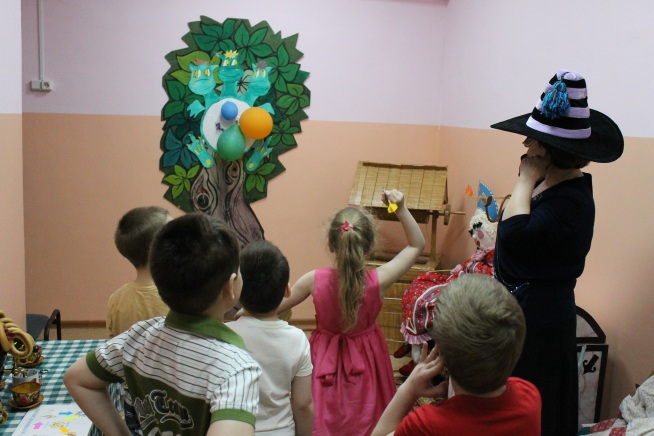 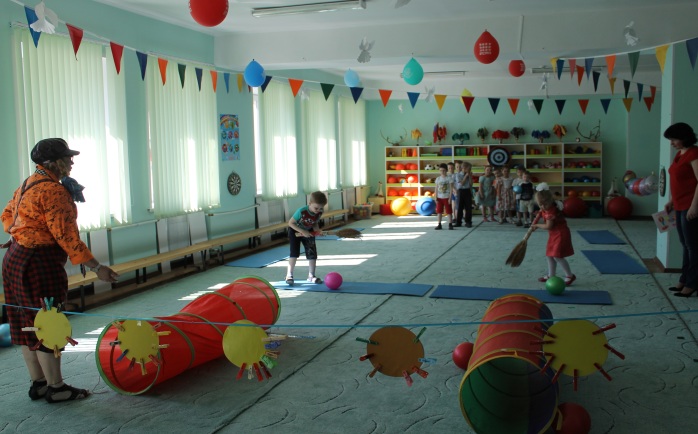 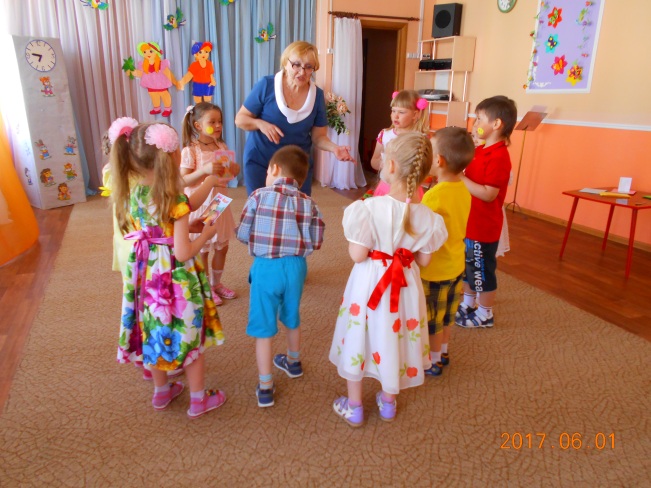 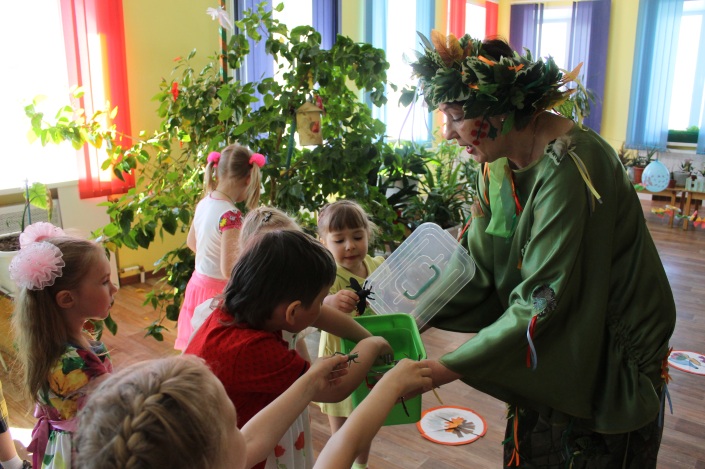 